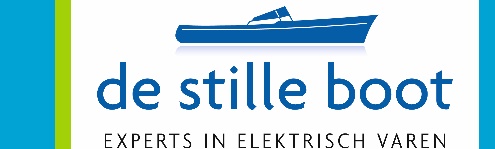 Hét alternatief voor de dieselmotorNieuwe generatie WaterWorld elektrische aandrijvingen op de HISWADe Stille Boot lanceert op de HISWA de nieuwste generatie WaterWorld elektrische aandrijvingen voor boten tot 10 m. lengte. Deze motoren zijn hét moderne alternatief voor de inboard dieselmotor: even betrouwbaar én betaalbaar, maar dan schoon en stil. De nieuwe motoren komen nu op de markt in vermogens van 2,5 kW, 4 kW, 7,5 kW en 10 kW. Later dit jaar volgen ook de 20 kW en hybride varianten. De WaterWorld motoren hebben zich de afgelopen 4 jaar ruimschoots bewezen als betrouwbare voortstuwing. Toch zijn ze qua techniek en productiewijze volledig op de schop genomen om het prijsnadeel van elektrisch varen op te heffen. Dit heeft geresulteerd in zeer moderne installaties, die bovendien 20 – 30% lager geprijsd zijn dan alles wat op de markt verkrijgbaar is. Daarmee wordt elektrisch varen bereikbaar voor een grote groep watersporters. Die daarmee bovendien een waardevaste investering doen, nu de transitie naar elektrische aandrijvingen volop aan de gang is.De motoren worden geleverd met een modern digitaal touch screen kleurendisplay, waarop alle informatie over de accu conditie, rest vaartijd, het vermogen en de snelheid duidelijk zijn af te lezen.Nog een voordeel is dat het WaterWorld systeem voor de werf makkelijk is in te bouwen. Motor en elektronica zijn in één unit gecombineerd, die op dezelfde fundering past als een dieselmotor, maar wel compacter is. Door de efficiënte motor en elektronica is ook de waterkoeling overbodig geworden.Meer informatie vindt u op www.waterworld.systemsOver De Stille Boot en Water World ElectronicsDe Stille Boot uit Heeg is al 14 jaar expert in elektrische aandrijvingen en energiesystemen voor de jachtbouw. Het bedrijf verkoopt via werven en haar dealernetwerk merken als Torqeedo en WaterWorld elektrische aandrijvingen, Simarine battery monitors, Sentinel remote monitoring systemen, Solbian flexibele zonnepanelen, Genasun solar laadregelaars en SolarPod draagbare stroom.Water World Electronics uit Oldemarkt is al 30 jaar een innovatieve producent van regelelektronica en de laatste jaren ook van elektrische aandrijvingen voor boten. In 2017 ging het bedrijf een strategische alliantie aan met De Stille Boot voor de ontwikkeling en verkoop van de nieuwste generatie WaterWorld motoren. Noot voor de redactie: Meer informatie is te verkrijgen bij Marcel Schaap van De Stille Boot, marcel@destilleboot.nl of 06-51798052. Beeldmateriaal kunt u hier downloaden.